Электронный манок Revolution #20215-9Инструкция по применению: Распакуйте коробку и убедитесь в наличии всех деталей.1 - Электронный манок Revolution1 - Пульт дистанционного управления1 - Приманка2 - SD-карты (установлена)1 – Штатив1 – Антенна		Установка батарей: в манке используются батарейки типа AA, 10 шт. (не входят в комплект). Батарейный отсек находится в нижней части манка. Просто снимите крышку аккумуляторного отсека, при необходимости отсоедините держатель и установите батареи. В пульте дистанционного управления используются 3 батарейки типа AA (не входят в комплект). Снимите крышку батарейного отсека на задней стороне пульта дистанционного управления и установите батарейки.Антенна: антенна будет либо в коробке, либо подключена к манку. Просто найдите порт для антенны на задней правой стороне манка и прикрутите ее.Приманка: приманка будет либо в коробке, либо подключена к боковой части манка. Вставьте приманку в отверстие в верхней части ручки. Убедитесь, что паз на приманке совпадает с прорезью на шарнире, расположенном в рукоятке. Приманку удерживает сильный магнит.Основание штатива: соедините основание штатива с нижней частью корпуса прибора. Основание штатива позволяет манку вращаться для распространения звука и позиционирования видеокамеры. Убедитесь, что паз на дне манка совпадает с пазом на стойке штатива. Манок на штативе удерживается сильным магнитом	. Основание штатива можно разобрать, чтобы манок можно было установить на большинство стандартных штативов для фотоаппаратов или любую другую стандартную систему, в которой используется резьба ¼ 20. Это может быть полезно, если вы хотите поднять манок повыше.Управление электронным манком: переведите переключатель питания электронного манка в положение «включено». Красный светодиод в боковой части загорится, когда питание будет включено. Для включения пульта удерживайте на нем кнопку питания. Пока пульт будет искать манок, на экране будет отображаться надпись Finding Caller, Waiting (Поиск манка, Ожидание). После подключения основного манка отобразится главный экран. Внизу главного экрана должно появиться сообщение SD Link OK, подтверждающее, что пульт и манок подключены и синхронизированы. НЕ НАЖИМАЙТЕ НИКАКИХ КНОПОК, КОГДА ПУЛЬТ ИЩЕТ МАНОК.Перезагрузка: для манков 2018 года и новее доступна функция перезагрузки для повторной синхронизации пульта дистанционного управления с манком, если соединение между ними потеряно во время поиска или неправильно отображаются звуковые файлы. Просто нажмите и удерживайте кнопку «auxiliary», чтобы перезагрузить пульт и выполнить повторную синхронизацию. Экран дистанционного управления должен стать синим и запустится процесс Finding Caller, Waiting (Поиск манка, Ожидание), как описано в разделе «Управление электронным манком» выше. НЕ НАЖИМАЙТЕ НИКАКИХ КНОПОК, КОГДА ПУЛЬТ ИЩЕТ МАНОК.Дистанционное управление:Выбор звука (голоса) - используйте стрелки вверх / вниз, чтобы выделить папку, которую хотите выбрать. Нажмите кнопку воспроизведения / паузы, чтобы выбрать папку. Используйте стрелки вверх / вниз, чтобы выделить звук, который хотите воспроизвести. Нажмите кнопку воспроизведения / паузы, чтобы воспроизвести звук. Удерживайте стрелки вверх / вниз в течение 1 секунды, чтобы переключаться между папками / звуками быстрее.Выбор громкости - используйте кнопки vol- и vol +, чтобы уменьшить или увеличить уровень громкости. Уровень громкости колеблется от 1 до 32. Удерживание кнопок vol- или vol + в течение 1 секунды приведет к быстрому увеличению или уменьшению уровня громкости.Кнопка Back - кнопка «Назад» используется для перехода из списка звуков обратно в список папок.Кнопка Recall – данная кнопка воспроизводит предыдущий звук.Дисплей - на дисплее отображается информация в двух верхних строках и в нижней строке.Верхняя строка (слева направо)- Таймер ожидания, который запускается с нуля при включении пульта дистанционного управления- Уровень громкости от 1 до 32- Индикатор уровня заряда батареи пульта дистанционного управленияВторая строка (слева направо): каждый значок будет выделен при использовании- AUX указывает, включена ли вспомогательная функция- REC указывает, записывает ли видеокамера- Camera показывает, записывает ли видеокамера.- SD указывает, установлена ли SD-карта и синхронизирована ли она с пультом дистанционного управления- Signal указывает силу сигнала между пультом дистанционного управления и вызывающим абонентом- Speaker указывает, воспроизводится ли звукНижняя строка: указывает предыдущую функцию (например, запись видео, фото, воспроизведение / пауза и т. д.)Яркость экрана пульта: манок Revolution имеет 3 различных режима яркости в зависимости от уровня внешней освещенности. Просто нажмите и удерживайте одну из трех кнопок, расположенных в нижней левой части пульта дистанционного управления, чтобы изменить режим. Верхняя кнопка предназначена для режима «День», средняя кнопка - для режима «Рассвет / Сумерки», а нижняя кнопка - для режима «Ночь».Дальность дистанционного управления: манок Revolution использует ведущую в отрасли технологию дистанционного управления, которая не требует наличия линии видимости между пультом и манком на расстоянии не менее 90 м. В зависимости от условий расстояние может быть значительно больше.Управление приманкой: Кнопка “D” – нажмите кнопку “D”,чтобы включить приманку. Приманка будет вращаться вперед и назад. Кнопка “S” – нажмите кнопку “S”, чтобы контролировать скорость приманки. Есть 3 настройки скорости.Функция сканирования:Верхняя и нижняя кнопки сканирования начинают поворот манка влево или вправо. Нажмите кнопку еще раз, чтобы остановить вращение.Средняя кнопка сканирования - нажмите эту кнопку, чтобы охватить 180 градусов. Манок будет повернут на 90 градусов влево, 180 градусов вправо и назад на 90 градусов влево, возвращая его в примерное начальное положение. Если вам нужно остановить манок во время вращения, просто снова нажмите среднюю кнопку.Кнопки сканирования – это отличный инструмент, чтобы распространять звук на большую территорию. Мощная акустическая система Revolution 30 Вт / 30 А предназначена для распространения звука на большие расстояния в одном направлении. Использование функции сканирования будет транслировать звук на большую территорию, приманивая хищников с большего расстояния, чем большинство обычных манков.«Избранные» кнопки: кнопки F1-F4 предназначены для хранения четырех ваших любимых звуков для быстрого доступа во время охоты. Нажмите кнопку с F1 по F4 один раз, чтобы воспроизвести запрограммированный звук с предварительно заданным уровнем громкости.Программирование кнопок с F1 по F4 - просто выделите звук, который вы хотите запрограммировать как любимый, и отрегулируйте громкость до желаемого уровня. Удерживайте соответствующие кнопки с F1 по F4. Выделенный звук будет мигать на экране дисплея, подтверждая завершение программирования. ЕСЛИ КНОПКА F1 НЕ БУДЕТ ПРОГРАММИРОВАТЬСЯ, ПОПРОБУЙТЕ НАЧАТЬ С КНОПОК F2, F3 ИЛИ F4, А ЗАТЕМ ЗАПРОГРАММИРОВАТЬ F1. Регулировка усиления: Уникальной особенностью манка Revolution является четырехступенчатая функция регулировки усиления (1-4). 1 - самый низкий уровень, а 4 - самый высокий (самый громкий). Каждый раз, когда манок включается, устанавливается уровень усиления «3». Регулируя усиление, вы можете управлять мощностью, проходящей через усилитель. Вы заметите разницу в громкости между уровнем 1 и уровнем 4. Некоторые звуковые частоты звучат намного лучше при высоком усилении, тогда как другие звучат лучше при низком усилении. Учитывая, что вы можете добавлять в манок свои собственные звуки, регулировка усиления может стать полезным инструментом, поскольку каждая запись отличается. Регулировка усиления также может быть полезна в зависимости от ситуации на охоте. Например, переключение усиления на уровень 4 в условиях сильного ветра может быть полезным, даже если качество звука ухудшается (т.е. искажается).Отрегулируйте усиление - нажимайте кнопку G для переключения уровней усиления. Уровень усиления отобразится на экране дисплея.Вспомогательная функция: манок Revolution позволяет дистанционно управлять дополнительной приманкой (не входит в комплект), подключив ее с помощью кабеля со штекером 3,5 мм (он же миниджек, не входит в комплект) к разъему в задней части манка. Просто вставьте один конец кабеля 3,5 мм в совместимую приманку, а другой конец - во вспомогательный порт на задней стороне прибора. Включите совместимую приманку и манок (либо пульт). Кнопка «AUX» на пульте активирует подключенную приманку. При этом будет выделен значок AUX в верхней части экрана дисплея.Работа c HD-камерой: манок Revolution оснащен широкоугольной видеокамерой с высоким разрешением, которая также может делать снимки. Эта камера – отличный инструмент, позволяющий снимать видео во время охоты. Вы также можете использовать ролики или снимки, чтобы напомнить вам о каждой позиции, местности, условиях и т. д., где вы охотились. Перед охотой убедитесь, что в камеру установлена SD-карта.Кнопка Camera - нажмите эту кнопку, чтобы сделать снимок. Значок камеры в верхней части экрана будет выделен, а в нижней части экрана появится надпись «Фото».Кнопка видео - нажмите кнопку REC, чтобы начать запись видео. Нажмите кнопку REC еще раз, чтобы остановить запись. Значок REC в верхней части экрана дисплея будет выделен, и в нижней части экрана будет указано «Запись видео включена». Нажмите кнопку REC еще раз, чтобы остановить запись. Выделение значка REC исчезнет, ​​и в нижней части экрана появится сообщение «Запись видео выключена». Звук всегда записывается вместе с видео. Используйте кнопки сканирования, чтобы повернуть манок и направить камеру в нужном направлении.Чтобы просматривать фотографии и видео на компьютере, просто извлеките SD-карту из слота камеры и вставьте в слот для SD-карты вашего компьютера. Каждое отдельное видео и изображение будут отдельным файлом. Убедитесь, что ваш компьютер использует проигрыватель Windows Media для воспроизведения видео. Другие видеоплееры могут не работать.Управление звуком: манок Revolution поставляется с предустановленными 100 голосами животных, расположенными в 17 папках для быстрого доступа. Мы твердо уверены, что это лучшая звуковая библиотека на рынке. 50 предустановленных звуков имеют расширение .LD. Они будут играть только на электронных манках фирмы Lucky Duck. Любое копирование этих звуков строго запрещено. Посетите сайт www.luckyduck.com, чтобы купить дополнительные звуки.Добавление / удаление звуков: манок Riot оснащен ведущей в отрасли системой беспроводной двусторонней связи между пультом и манком. Это делает их синхронизацию чрезвычайно простой и быстрой.1. Нажмите на SD-карту, чтобы извлечь ее из слота с задней стороны манка.2. Добавьте или удалите папки и звуки на SD-карте с помощью компьютера. Просматривайте файлы так же, как если бы вы просматривали файлы на стандартной SD-карте фотоаппарата.3. Переустановите звуковую SD-карту в манок (при переустановке верхняя сторона или сторона с этикеткой SD-карты должна быть обращена к левой стороне манка).4. Включите манок и пульт дистанционного управления и дайте им синхронизироваться. В основном синхронизация занимает 5–30 секунд. Как указано в разделе «Управление электронным манком», на экране пульта будет отображаться надпись Finding Caller, Waiting (Поиск манка, Ожидание) во время поиска манка. После подключения на экране отобразятся «Updating» и «Communication OK» (Обновление, Связь в порядке). После этого отобразится главный экран управления манком.Важно отметить, что максимальное количество звуков - 2 000, а максимальное количество папок - 32. Может быть только один уровень папок, то есть Вы не можете создать папку внутри папки. Имена файлов могут быть сколь угодно длинными, но на экране будут отображаться только первые 20 символов. Манок воспроизводит файлы с расширением .LD и .mp3.Порт для зарядки: манок Revolution оснащен портом для зарядки, который можно использовать только с аккумуляторными блоками и зарядными устройствами Lucky Duck Riot (продаются отдельно). Запрещается использовать систему зарядки с аккумуляторными батареями или зарядными устройствами других типов. Использование любых других аккумуляторных блоков или зарядных устройств приводит к аннулированию всех гарантий.Кнопки на корпусе манка: на манке имеются кнопки воспроизведения / паузы, громкости и избранных звуков на случай, если пульт дистанционного управления потерян или вы хотите использовать манок без пульта.Исправление проблем:1. ВСЕГДА ПЕРЕД ВКЛЮЧЕНИЕМ ПРИБОРА УБЕДИТЕСЬ, ЧТО МАНОК НАСТРОЕН НА КАНАЛ ОДИН.2. Если манок или пульт дистанционного управления не работают должным образом или функция синхронизации не работает после внесения изменений в звуковую SD-карту, выключите манок и пульт дистанционного управления и извлеките батареи из каждого устройства. Установите батареи на место и снова включите приборы, как описано в разделе «Управление электронным манком».3. Для манков 2018 года и новее доступна функция перезагрузки для повторной синхронизации пульта ДУ и вызова, которая используется, если соединение между ними было потеряно во время поиска или звуковые файлы отображаются неправильно. Просто нажмите и удерживайте кнопку «auxiliary», чтобы перезагрузить пульт и выполнить повторную синхронизацию. Экран дистанционного управления должен стать синим и запустится процесс Finding Caller, Waiting (Поиск манка, Ожидание), как описано в разделе «Управление электронным манком» выше. НЕ НАЖИМАЙТЕ НИКАКИХ КНОПОК, КОГДА ПУЛЬТ ИЩЕТ МАНОК.Компания Lucky Duck™ гарантирует отсутствие в этом продукте любых производственных дефектов в течение 1 года с даты покупки. Для этого требуется документ, подтверждающий покупку. Неправильное использование продукта (повреждение водой, падение, неправильное обращение и т. д.) аннулирует гарантию. Верните и обменяйте дефектный прибор в магазине, где вы приобрели продукт. Если магазин не принимает возврат, отправьте электронное письмо или позвоните в службу поддержки по адресу customerservice@luckyduck.com или 715-338-3183.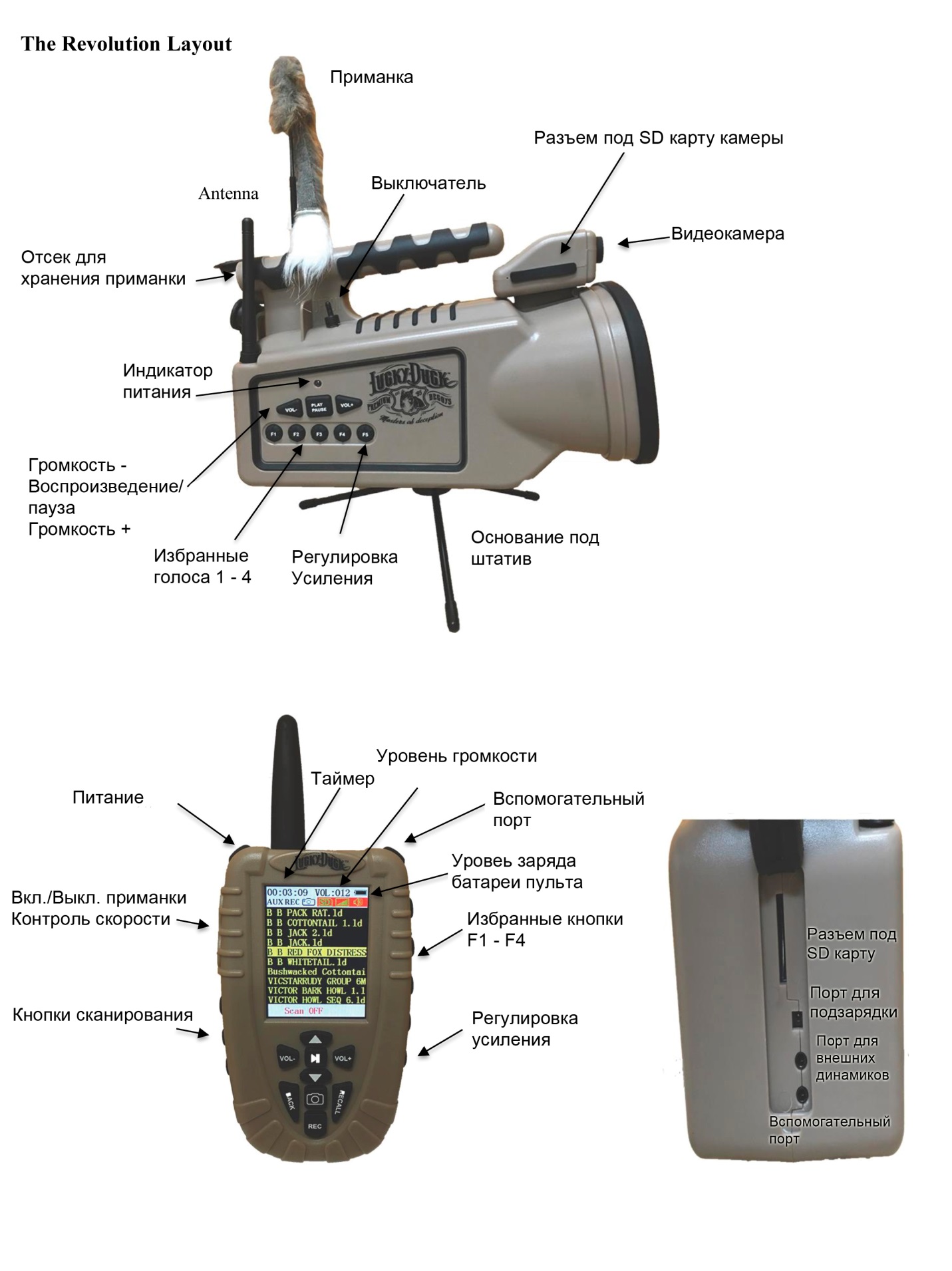 